2017年公卫执业医师《环境卫生学》考试大纲2017年公卫执业医师《环境卫生学》考试大纲2017年公卫执业医师《环境卫生学》考试大纲单元细目要点一、绪论环境卫生学基本概念（1）定义和研究对象一、绪论环境卫生学基本概念（2）研究内容和任务二、环境与健康的关系1.人类的环境（1）人类自然环境二、环境与健康的关系1.人类的环境（2）生态环境二、环境与健康的关系2.人与环境的关系（1）人与环境在物质上的统一性二、环境与健康的关系2.人与环境的关系（2）人类对环境的适应性二、环境与健康的关系2.人与环境的关系（3）环境因素对健康影响的双重性二、环境与健康的关系2.人与环境的关系（4）人与环境的相互作用二、环境与健康的关系3.环境暴露与机体反应的特征（1）环境介质与环境暴露二、环境与健康的关系3.环境暴露与机体反应的特征（2）暴露特征与反应二、环境与健康的关系3.环境暴露与机体反应的特征（3）环境多因素暴露与联合作用二、环境与健康的关系3.环境暴露与机体反应的特征（4）人群健康效应谱与易感人群二、环境与健康的关系4.环境污染与健康（1）急、慢性危害二、环境与健康的关系4.环境污染与健康（2）致癌、致畸危害二、环境与健康的关系4.环境污染与健康（3）环境内分泌干扰危害二、环境与健康的关系5.环境与健康标准体系（1）标准与基准二、环境与健康的关系5.环境与健康标准体系（2）环境质量标准体系二、环境与健康的关系5.环境与健康标准体系（3）环境卫生标准体系二、环境与健康的关系5.环境与健康标准体系（4）环境卫生标准制定的原则二、环境与健康的关系6.环境与健康关系研究方法（1）环境流行病学方法二、环境与健康的关系6.环境与健康关系研究方法（2）环境毒理学方法二、环境与健康的关系7.健康危险度评价健康危险度评价的基本内容三、大气卫生1.大气的特征及其卫生学意义（1）对流层和平流层的卫生学意义三、大气卫生1.大气的特征及其卫生学意义（2）太阳辐射、气象因素、空气离子三、大气卫生2.大气污染及大气污染物的转归（1）大气污染来源三、大气卫生2.大气污染及大气污染物的转归（2）大气污染物的种类及其存在的形式三、大气卫生2.大气污染及大气污染物的转归（3）影响大气中污染物浓度的因素三、大气卫生3.大气污染对人体健康的影响（1）直接危害三、大气卫生3.大气污染对人体健康的影响（2）间接危害三、大气卫生4.大气中主要污染物对人体健康的影响（1）颗粒物三、大气卫生4.大气中主要污染物对人体健康的影响（2）气态污染物三、大气卫生4.大气中主要污染物对人体健康的影响（3）铅三、大气卫生4.大气中主要污染物对人体健康的影响（4）多环芳烃三、大气卫生4.大气中主要污染物对人体健康的影响（5）二噁英三、大气卫生5.大气污染对健康影响的调查和监测（1）污染源的调查三、大气卫生5.大气污染对健康影响的调查和监测（2）污染状况的监测三、大气卫生5.大气污染对健康影响的调查和监测（3）人群健康调查四、水体卫生1.水资源的种类及其卫生学特征（1）降水四、水体卫生1.水资源的种类及其卫生学特征（2）地表水四、水体卫生1.水资源的种类及其卫生学特征（3）地下水四、水体卫生2.水质的性状和评价指标（1）物理学性状指标四、水体卫生2.水质的性状和评价指标（2）化学性状指标四、水体卫生2.水质的性状和评价指标（3）微生物学性状指标四、水体卫生3.水体的污染源和污染物（1）水体污染的主要来源四、水体卫生3.水体的污染源和污染物（2）水体污染物四、水体卫生4.水体污染和自净及污染物转归（1）各种水体污染的特点四、水体卫生4.水体污染和自净及污染物转归（2）水体污染的自净四、水体卫生4.水体污染和自净及污染物转归（3）污染物的转归四、水体卫生5.水体污染的危害（1）生物性污染的危害四、水体卫生5.水体污染的危害（2）化学性污染的危害四、水体卫生6.水环境标准地表水环境质量标准五、饮用水卫生1.饮用水污染与疾病（1）介水传染病五、饮用水卫生1.饮用水污染与疾病（2）化学性污染中毒五、饮用水卫生1.饮用水污染与疾病（3）饮水消毒副产物与健康五、饮用水卫生1.饮用水污染与疾病（4）二次供水污染与健康五、饮用水卫生2.生活饮用水水质标准（1）标准制定的原则五、饮用水卫生2.生活饮用水水质标准（2）生活饮用水质标准的主要指标及其制订依据五、饮用水卫生3.集中式给水（1）水源选择的原则五、饮用水卫生3.集中式给水（2）水源卫生防护五、饮用水卫生3.集中式给水（3）水的净化和消毒五、饮用水卫生3.集中式给水（4）氯化消毒效果的影响因素五、饮用水卫生4.分散式给水（1）水井卫生五、饮用水卫生4.分散式给水（2）新型饮用水卫生五、饮用水卫生5.涉水产品的卫生要求（1）主要卫生问题五、饮用水卫生5.涉水产品的卫生要求（2）卫生监测和评价五、饮用水卫生6.饮用水的卫生调查、监测和监督集中式给水的卫生调查、监测和监督六、土壤卫生1.土壤的污染与自净（1）污染来源和特点六、土壤卫生1.土壤的污染与自净（2）自净作用六、土壤卫生1.土壤的污染与自净（3）污染物转归六、土壤卫生2.土壤污染对健康的影响（1）重金属污染的危害六、土壤卫生2.土壤污染对健康的影响（2）农药污染的危害六、土壤卫生2.土壤污染对健康的影响（3）持久性有机污染物的危害六、土壤卫生2.土壤污染对健康的影响（4）生物性污染的危害六、土壤卫生3.土壤卫生防护（1）粪便的无害化处理六、土壤卫生3.土壤卫生防护（2）垃圾的无害化处理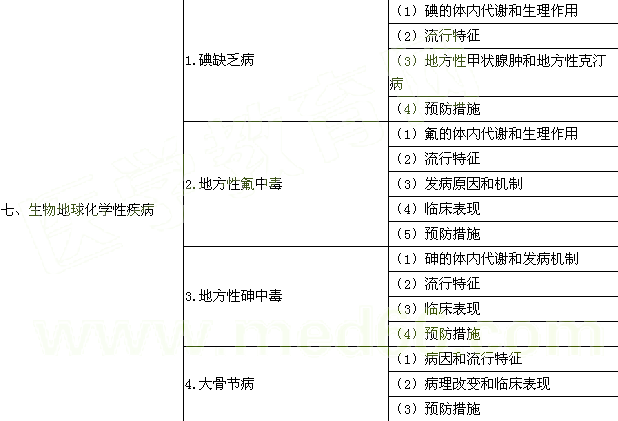 八、环境污染性疾病1.慢性甲基汞中毒（1）发病原因与机制八、环境污染性疾病1.慢性甲基汞中毒（2）流行特征八、环境污染性疾病1.慢性甲基汞中毒（3）临床表现与防治原则八、环境污染性疾病2.慢性镉中毒（1）发病原因与机制八、环境污染性疾病2.慢性镉中毒（2）流行特征八、环境污染性疾病2.慢性镉中毒（3）临床表现与防治原则八、环境污染性疾病3.宣威肺癌（1）高发原因八、环境污染性疾病3.宣威肺癌（2）流行特征八、环境污染性疾病3.宣威肺癌（3）研究概况和防治原则八、环境污染性疾病4.军团病（1）发病原因与机制八、环境污染性疾病4.军团病（2）流行特征八、环境污染性疾病4.军团病（3）临床表现与防治原则九、住宅与办公场所卫生1.住宅设计的卫生学要求（1）住宅的平面配置九、住宅与办公场所卫生1.住宅设计的卫生学要求（2）住宅的卫生规模九、住宅与办公场所卫生2.住宅小气候对居民健康影响及其卫生要求（1）住宅小气候的概念九、住宅与办公场所卫生2.住宅小气候对居民健康影响及其卫生要求（2）健康影响九、住宅与办公场所卫生2.住宅小气候对居民健康影响及其卫生要求（3）评价指标及卫生要求九、住宅与办公场所卫生3.室内空气污染（1）来源和特点九、住宅与办公场所卫生3.室内空气污染（2）室内空气污染的危害九、住宅与办公场所卫生3.室内空气污染（3）居室空气清洁度的常用评价指标九、住宅与办公场所卫生4.室内空气污染的控制对策室内空气质量标准九、住宅与办公场所卫生5.办公场所卫生办公场所的概念及卫生要求十、公共场所卫生1.公共场所的卫生要求（1）公共场所概念十、公共场所卫生1.公共场所的卫生要求（2）公共场所卫生要求十、公共场所卫生2.公共场所的卫生管理与监督（1）公共场所的卫生管理十、公共场所卫生2.公共场所的卫生管理与监督（2）公共场所的卫生监督十一、城乡规划卫生1.城乡规划卫生的基本原则和城市人口规模（1）城市规划卫生的基本原则十一、城乡规划卫生1.城乡规划卫生的基本原则和城市人口规模（2）城市人口规模十一、城乡规划卫生2.城市功能分区城市功能分区的原则及卫生学要求十一、城乡规划卫生3.居住区规划卫生常用的评价指标十一、城乡规划卫生4.环境噪声与光污染（1）城市环境噪声十一、城乡规划卫生（2）城市光污染十二、环境质量评价1.环境质量评价的概要环境质量评价的概念、目的和种类十二、环境质量评价2.环境质量现状评价（1）污染源和污染物的评价十二、环境质量评价2.环境质量现状评价（2）环境质量评价基本方法十二、环境质量评价3.环境影响评价（1）内容和程序十二、环境质量评价3.环境影响评价（2）基本方法十三、家用化学品卫生1.化妆品的种类一般用途和特殊用途化妆品十三、家用化学品卫生2.化妆品不良反应以及化妆品污染的危害（1）对皮肤的危害十三、家用化学品卫生2.化妆品不良反应以及化妆品污染的危害（2）微生物污染的危害十三、家用化学品卫生2.化妆品不良反应以及化妆品污染的危害（3）有毒化学物质污染的危害十三、家用化学品卫生3.化妆品卫生规范与标准（1）卫生要求十三、家用化学品卫生3.化妆品卫生规范与标准（2）安全性评价十三、家用化学品卫生4.家用化学品的卫生监督与管理（1）化妆品十三、家用化学品卫生4.家用化学品的卫生监督与管理（2）其他家用化学品十四、突发环境污染事件及其应急处理1.突发环境污染事件的概要（1）定义和基本特征十四、突发环境污染事件及其应急处理1.突发环境污染事件的概要（2）分类和分级十四、突发环境污染事件及其应急处理2.突发环境污染事件的危害（1）对人群健康的危害十四、突发环境污染事件及其应急处理2.突发环境污染事件的危害（2）对社会、经济发展的影响十四、突发环境污染事件及其应急处理3.突发环境污染事件的应急处理（1）预警系统与应急响应十四、突发环境污染事件及其应急处理3.突发环境污染事件的应急处理（2）应急监测十四、突发环境污染事件及其应急处理3.突发环境污染事件的应急处理（3）有害物质泄漏的处置原则十四、突发环境污染事件及其应急处理3.突发环境污染事件的应急处理（4）紧急救助措施十五、自然灾害环境卫生1.自然灾害的概念和类型自然灾害的概念和类型十五、自然灾害环境卫生2.自然灾害对健康的影响（1）生存环境破坏对健康的影响十五、自然灾害环境卫生2.自然灾害对健康的影响（2）自然灾害引发的疾病十五、自然灾害环境卫生3.自然灾害的卫生应急措施（1）疾病预防控制对策十五、自然灾害环境卫生3.自然灾害的卫生应急措施（2）卫生措施